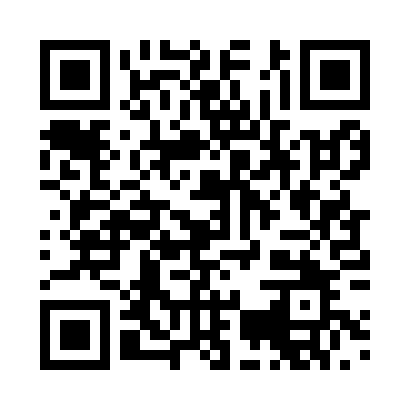 Prayer times for Kievelberg, GermanyWed 1 May 2024 - Fri 31 May 2024High Latitude Method: Angle Based RulePrayer Calculation Method: Muslim World LeagueAsar Calculation Method: ShafiPrayer times provided by https://www.salahtimes.comDateDayFajrSunriseDhuhrAsrMaghribIsha1Wed3:426:091:335:368:5811:142Thu3:396:071:335:369:0011:173Fri3:366:051:335:379:0211:204Sat3:326:031:335:389:0311:235Sun3:286:021:335:389:0511:266Mon3:256:001:335:399:0611:297Tue3:215:581:335:399:0811:338Wed3:185:561:335:409:0911:369Thu3:185:551:335:419:1111:3910Fri3:175:531:325:419:1311:4011Sat3:165:521:325:429:1411:4112Sun3:165:501:325:429:1611:4113Mon3:155:491:325:439:1711:4214Tue3:145:471:325:449:1911:4315Wed3:145:461:325:449:2011:4316Thu3:135:441:325:459:2111:4417Fri3:135:431:325:459:2311:4518Sat3:125:411:335:469:2411:4519Sun3:125:401:335:469:2611:4620Mon3:115:391:335:479:2711:4621Tue3:115:381:335:479:2811:4722Wed3:105:361:335:489:3011:4823Thu3:105:351:335:499:3111:4824Fri3:105:341:335:499:3211:4925Sat3:095:331:335:509:3411:5026Sun3:095:321:335:509:3511:5027Mon3:095:311:335:519:3611:5128Tue3:085:301:335:519:3711:5129Wed3:085:291:345:529:3811:5230Thu3:085:281:345:529:4011:5231Fri3:075:271:345:529:4111:53